October 26, 2023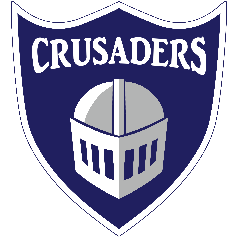 Aberdeen school reportEnrollment and Staffing 323Staffing UpdateCassidy Zentner and Carmelita Dukart have accepted temporary positions as EAsOne posting out for .5 EA from November 14th – end of JuneAlways looking for substitute EAs and caretakersupcoming eventsOctober 31 – Halloween Parade in big gym @1:15November 7 – Pizza Sale November 8 – Grade 6 ImmunizationsNovember 9 – Remembrance Day Ceremony @10:00; Tracey Young (Director of PSSD) visit at 2pm. November 17 – Gr 8-12 Report Cards November 20 – Staff Meeting Extra-Curricular ActivitiesSLT (report provided) Kindness Club Jr Volleyball (looking for a community coach!) Sr Girls Volleyball Sr Boys Volleyball (team disbanded)Football (coop with Wakaw) Beading Club (Thursdays at lunch for Grades 4-7) Drama ClubSr. Boys Basketball (will be looking for a community coach) playground planning Donation package availableGraphics of project posted in commons areaPlease email lists of local business owners or people you know in the community who have business contactsSchool GoalWe will leverage communication strategies to improve staff confidence in themselves and community confidence in the school.  Lead Indicators Create a school community wide communication plan. = clarity of information Meet with Brenda Erickson, Crysta, Haley and Amy to create plan by November 24thGather data via survey by November 3Provide regular opportunities for informal communication between staff members. = relationship building which supports wellness Transparent sharing of professional learning and  (bulletin board) to facilitate informal conversations – each staff member contributes evidence at least 3 times per year.  Intentional activities to improve communication and support relationship building between staff members Classroom visits using LF and/or PD budgetsIncreased inputs from community members and organizations= collaborationTarget improved connection and communication with educational partners (Indigenous partners, SIEC, SaskAbilities PRRC) Focus on family-centric communication vs. school centric communication ASK, not TELL. Intentional outreach to community members through school projects. For SCC – how do you get information about what’s going on in your kid’s class? How do you get information about what’s going on at the school? How might this be improved? student needsCurrently projecting a need for 11.92 FTE to support safety and personal care needs.  Current allocation is 9.5 until November 9th and then will go down to 9.0 on November 14th.  School counsellor has ~60 kids on her caseloadWe have approximately 10 students requiring Educational Psychologist assessments this year.  The Psychologist will be able to complete 3 assessments.  National Day for Truth and Reconciliation Carepartners came to courtyard together in 30 minute blocks where they engaged in activities planned by student group.  Choices included Bannock making, games designed to teach us Cree words, and beading.  Planning crew was awesome!Reporter from Wakaw Recorder and PSSD Sector Facilitators were on hand. K12345678910111223452937252427181913241720